Borang ini perlu dikemukakan kepada Pusat Hubungan dan Jaringan Industri (CiRNeT), UPMThis form needs to be submitted to Centre for Industrial Relations and Networks (CiRNeT), UPMSila tanda (/) di ruang yang berkenaan (Please tick (/) in the appropriate space).*Sila lampirkan penyata kewangan terkini daripada Pejabat Bendahari* Please attach the financial transaction slip from Bursar’s office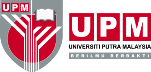 LAPORAN KEMAJUAN PROJEKDI BAWAH TABUNG AMANAH JINM UPMPROGRESS REPORT FORM FORPROJECT UNDER THE JINM UPM TRUST FUNDTAHUN :      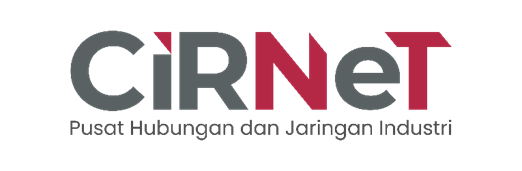 6 bulan/6 months12 bulan/12 monthsA.	MAKLUMAT AM PROJEK GENERAL PROJECT DETAILSA.	MAKLUMAT AM PROJEK GENERAL PROJECT DETAILSA.	MAKLUMAT AM PROJEK GENERAL PROJECT DETAILSA.	MAKLUMAT AM PROJEK GENERAL PROJECT DETAILS1. Tajuk Projek    Project Title2. Nombor Kod ID Projek    ID Project Code No.3.  No. Vot Tabung       Vote Number4. Tarikh Mula Projek    Commencement date5. Tarikh Tamat Projek     End date6. Tempoh Projek (bulan)     Project duration (month)7. Nama Ketua Projek        Project Leader’s Name:8. PTJ    Institution:9. Jabatan/Makmal    Department/Laboratory10. No. Telefon      Telephone Number:11. E-mel       E-mail:Nama Ahli ProjekCo-Project’s NamePTJInstitutionJabatan/MakmalDepartment/LaboratoryTelefonTelephoneB. LAPORAN KEMAJUAN PROGRESS REPORTB. LAPORAN KEMAJUAN PROGRESS REPORTB. LAPORAN KEMAJUAN PROGRESS REPORTB. LAPORAN KEMAJUAN PROGRESS REPORT1. Objektif ProjekProject Objective(s)2. Hasil Projek / Project Output3. Bilangan Penglibatan (Jika Ada) No. of Involvement (If Any)4. Impak Projek / Project Impact5. Pencapaian milestone/ Milestone’s achievement5. Pencapaian milestone/ Milestone’s achievement5. Pencapaian milestone/ Milestone’s achievement5. Pencapaian milestone/ Milestone’s achievement6. Perlaksanaan dan prestasi projek / Implementation and progress of project:7. Peratus prestasi projek semasaCurrent progress of project8. Perancangan kerja hingga akhir projek. Work planning until the end of project9. Isu dan masalah yang dihadapi.Issues and problems/constraints forces, if any:10. Cadangan Penyelesaian. Proposed solution(s)11. Ringkasan aktiviti projek dalam tempoh laporan. Summary of the progress report:C. LAPORAN KEWANGAN (Isi yang berkaitan sahaja)* FINANCIAL REPORT (Kindly fill in the relevant details only)C. LAPORAN KEWANGAN (Isi yang berkaitan sahaja)* FINANCIAL REPORT (Kindly fill in the relevant details only)JUMLAH KESELURUHAN GRAND TOTAL (RM)JUMLAH YANG TELAH DIBELANJA (RM) TOTAL RECEIVED (RM)PERATUS BELANJA PERCENTAGE EXPENDITURED. PERAKUAN KETUA PROJEK DECLARATION OF PROJECT LEADERD. PERAKUAN KETUA PROJEK DECLARATION OF PROJECT LEADERD. PERAKUAN KETUA PROJEK DECLARATION OF PROJECT LEADERSaya mengaku bahawa segala maklumat yang diberikan di atas adalah betul dan benar.I declare that all information given above is correct and true.                                                                         _____________________________________Saya mengaku bahawa segala maklumat yang diberikan di atas adalah betul dan benar.I declare that all information given above is correct and true.                                                                         _____________________________________Saya mengaku bahawa segala maklumat yang diberikan di atas adalah betul dan benar.I declare that all information given above is correct and true.                                                                         _____________________________________Tarikh Date:Tandatangan Ketua Projek dan Cap RasmiSignature of Project Leader and Official StampE. PERAKUAN OLEH PENGARAH BERTANGGUNGJAWAB DECLARATION BY RESPONSIBLE DIRECTORE. PERAKUAN OLEH PENGARAH BERTANGGUNGJAWAB DECLARATION BY RESPONSIBLE DIRECTORNama Pusat TanggungjawabName of Responsible CentrePUSAT HUBUNGAN DAN JARINGAN INDUSTRI (CiRNeT) UPMCENTRE FOR INDUSTRIAL RELATIONS AND NETWORKS (CiRNeT) UPMNama Pengarah yang BertanggungjawabName of Responsible Centre’s DirectorTandatangan Pengarah Director’s SignatureTarikh Date